TFI Data Entry & Report Retrieval InstructionsTFI Data Entry: To be taken by the School Level Leadership Team (If you are not a pbisapps coordinator, survey window needs to already be opened for you from CDE)Step 1: Log in to pbisassessment.org and click log-in in the upper right corner Step 2: Select “dashboard” from the top tabs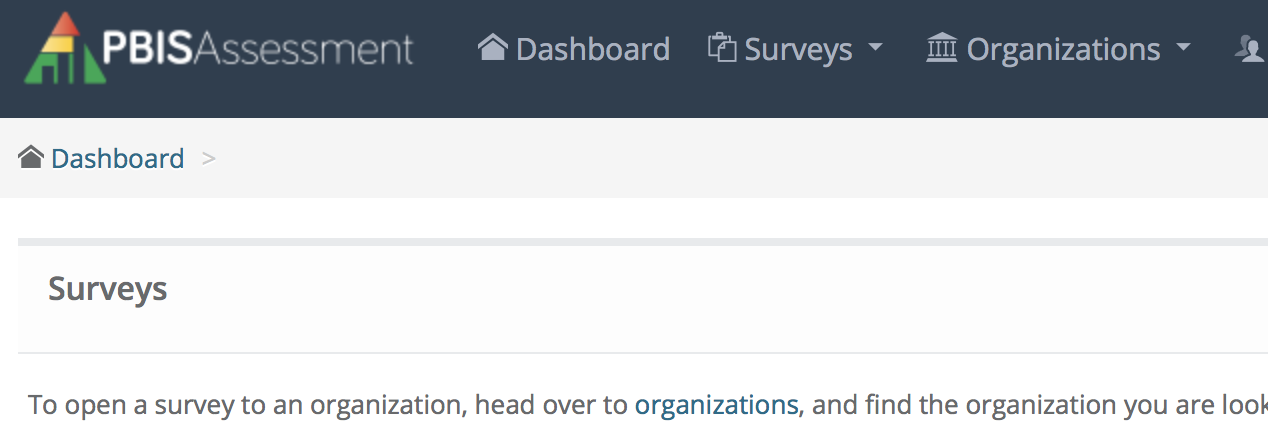 Step 3: Under Open Surveys Window select “School-wide PBIS Tiered Fidelity Inventory 2.10”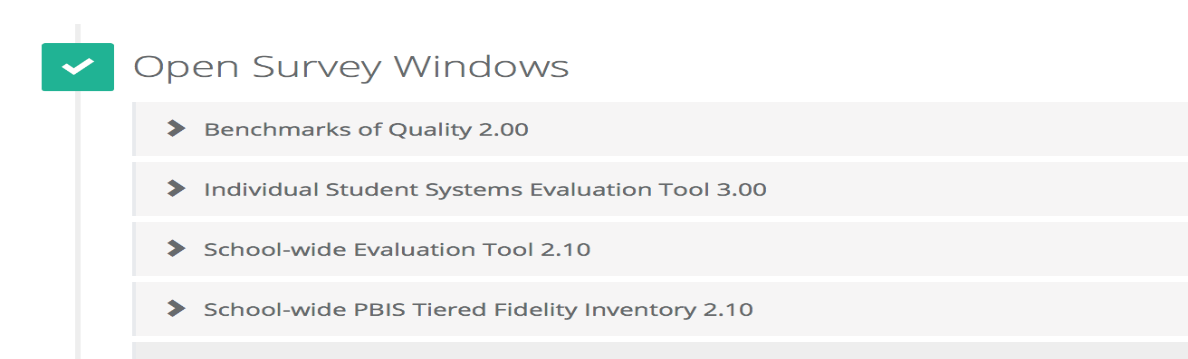 Step 4: Locate the school you want to take the survey and click “take survey”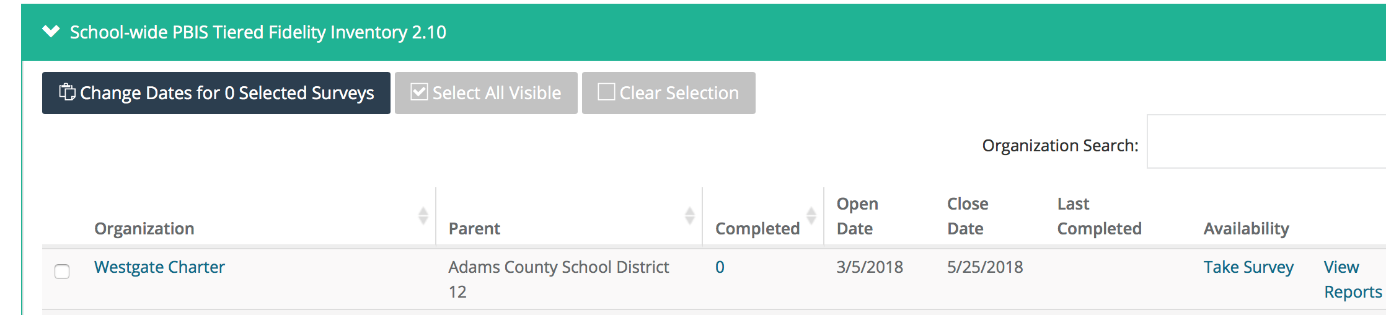 Step 5: At the end of the survey be sure to click “submit” (you will receive a window acknowledging you have successfully submitted the surveyTFI Report Retrieval Instructions Step 1:  Follow steps 1 & 2 from above Step 2: Click on the “Reports” tab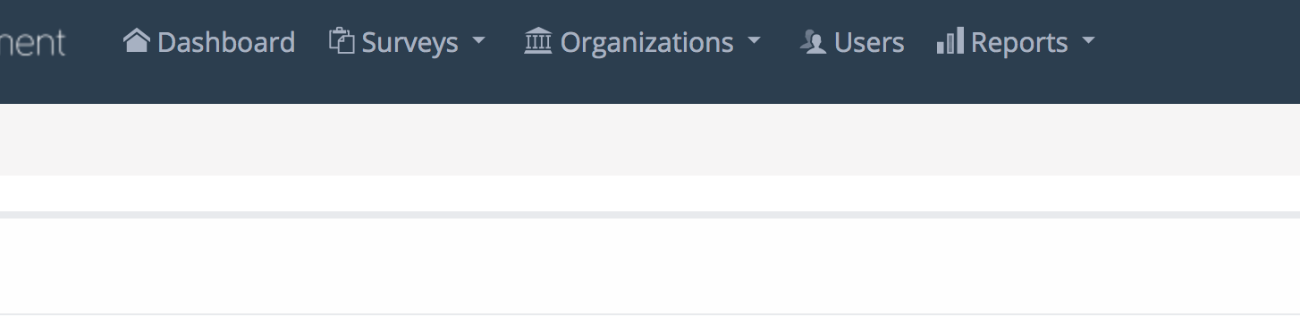 Step 3:  Select “Survey Reports” from the drop-down menu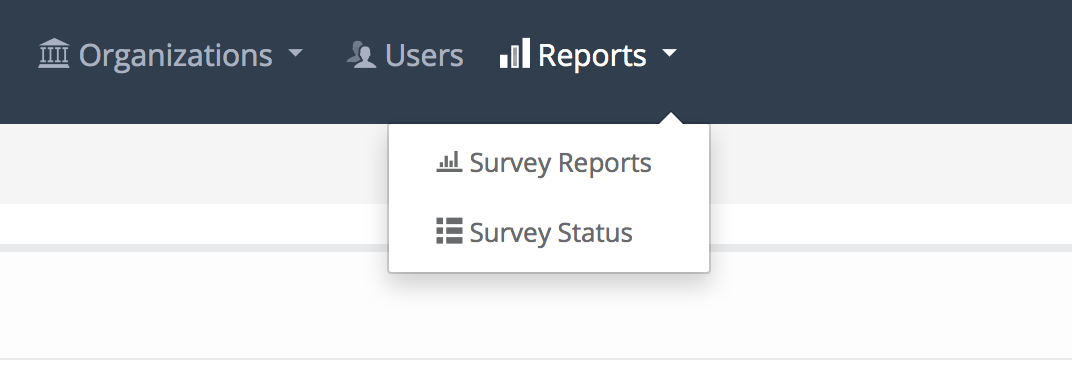 Step 4: Select organization, school district name, and school name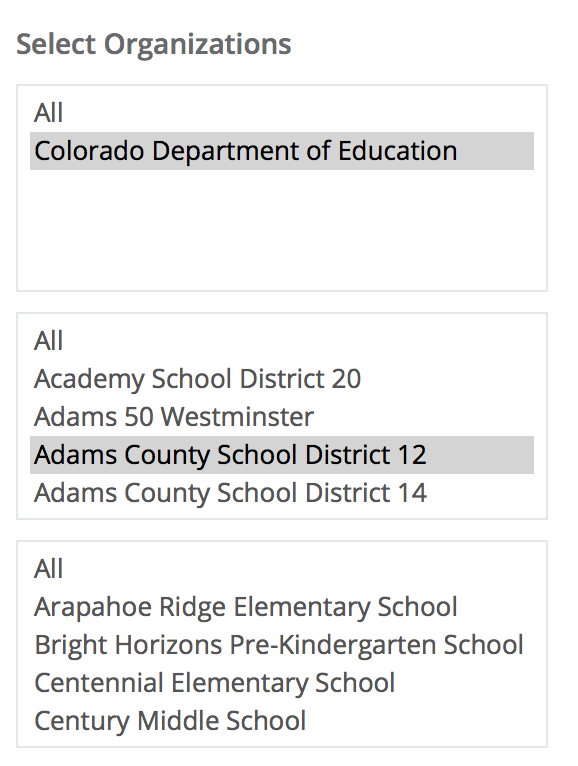 Step 5:  Click select report and select which report you want to view (scale and subscale are the 2 we use most) and then click generate report (to save and / or send reports select PDF and it will download to your computer)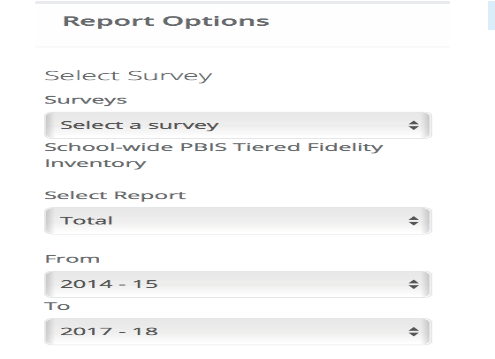 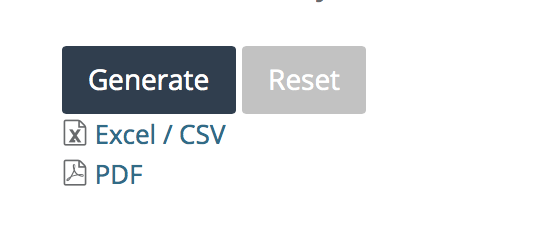 